 	ANDARE IN VACANZA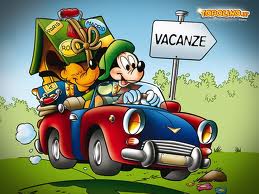 ANDARE IN MONTAGNA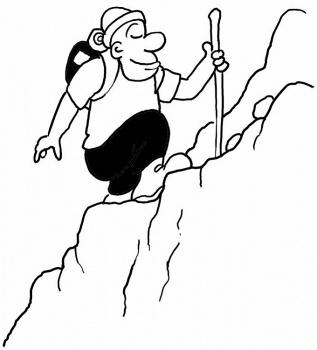 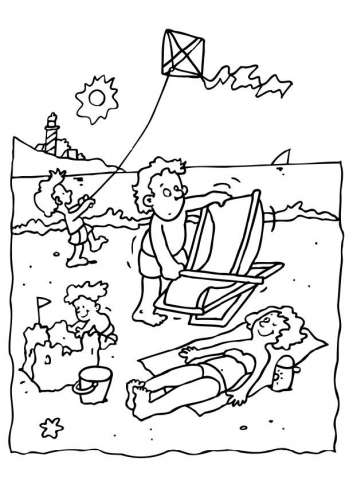 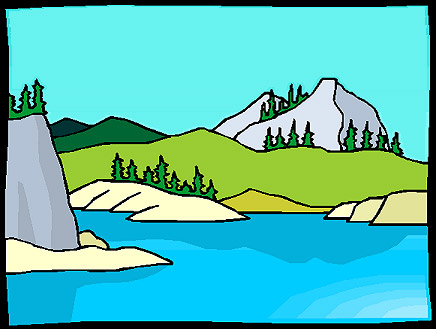  ANDARE IN PALESTRA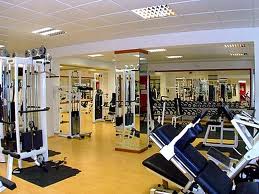  ANDARE A SCIARE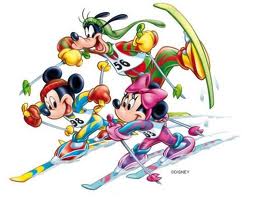  ANDARE A PESCARE / A PESCA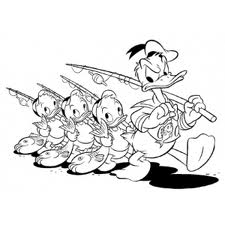 ANDARE A FARE SPESE / COMPERE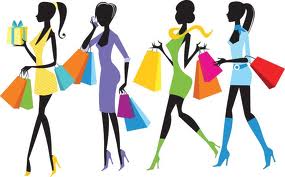   GIOCARE A SCACCHI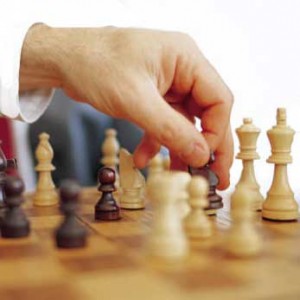 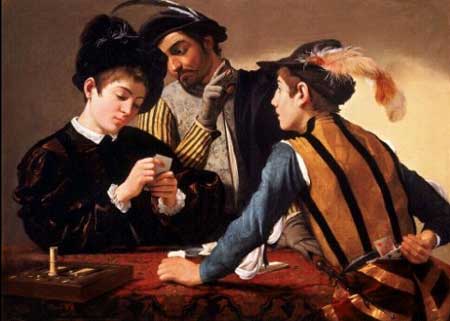 GIOCARE A CARTE 